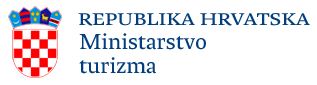 											FT/18NAPOMENA:Zahtjevu priložiti dokumentaciju navedenu u četvrtoj (4.) točki Javnog pozivaZahtjevi koji se ne dostave u roku,  zahtjevi nedopuštenog predlagatelja i zahtjevi s nepotpunim podacima i zahtjevi koji nisu u skladu s Programom neće se razmatratiZahtjev za dodjelu potpora temeljem Programa razvoja javne turističke infrastrukture u 2018. godiniZahtjev za dodjelu potpora temeljem Programa razvoja javne turističke infrastrukture u 2018. godiniOsnovni podaci o podnositelju zahtjevaOsnovni podaci o podnositelju zahtjevaPodnositelj zahtjevaStatus predlagatelja (jedinica područne (regionalne) samouprave - županija, jedinica lokalne samouprave - grad, općina)              Adresa/sjedište podnositelja zahtjevaTelefon / telefaksE-mail / Internet adresaOIBOdgovorna osoba / osoba ovlaštena za zastupanjeOsoba za kontaktPoslovna banka IBAN podnositelja zahtjevaPodaci o projektuPodaci o projektuNaziv projektaOpis projekta:Predmet financiranja: plaža, centar za posjetitelje i interpretacijski centar, javna turistička infrastruktura u funkciji aktivnog turizma, javni zahod, javno golf igralište ili žičara.Ulaganja: izrada projektno-tehničke dokumentacije, uređenje, tematizacija, izgradnja, dogradnja, rekonstrukcija, adaptacija i/ili opremanje objekta javne turističke infrastrukture (potrebno je navesti ako se prijavljuje samo jedna faza projekta)Pripremljenost projektne dokumentacije: navesti dokumentaciju koja je izrađena (nabrojiti dokumente, dozvole, odobrenja i sl. koja su pribavljena od drugih nadležnih tijela)*Presliku postojeće projektne dokumentacije je potrebno dostaviti u elektronskom obliku na prijenosnoj memoriji (CD, DVD, USB stick)Značaj projekta za razvoj turizma destinacije ili regije (povećanje ekonomske razvijenosti predmetnog područja, povećanje turističke ponude, značaj za poduzetništvo u ugostiteljstvu i turizmu, produženje turističke sezone)Održivost projekta za vrijeme i nakon završetka provedbe projekta*Priložiti Prijedlog Proračuna za 2019. godinu i projekcije za 2020. i 2021. godinuPlaže:Obuhvat zahvata projekta – površina plaže koja se uređujeProsječna godišnja stopa rasta noćenja za razdoblje 2016./2017. *Priložiti izvod iz e-Visitora o broju ostvarenih noćenja u 2016./2017. godiniInovativnost projekta (primjena rješenja koja predstavljaju poboljšanje u odnosu na druga poznata rješenja – pametne klupe, pametni tuševi i sl.) /korištenje zelenih/eko tehnologija u izgradnji i opremanju objekata javne turističke infrastrukture (kante za razvrstavanje otpada i sl.)Pristupačnost projekta osobama s invaliditetom (omogućen pristup i kretanje osoba s invaliditetom ili smanjenom pokretljivošću (rampe/liftovi za invalide, sanitarni čvorovi za invalide) i prilagođenost projekta drugim ranjivim skupinamaDa li je projekt do sada sufinanciran iz sredstava Ministarstva turizma i/ili drugih izvora (EU fondova/nacionalnih institucija)*Priložiti ugovor o sufinanciranjuCentri za posjetitelje i interpretacijski centri:Kratak opis konceptualnog rješenja (upravljanje posjetiteljima, inovativnost projekta – korištenje modernih ICT tehnologija u prezentaciji i interpretaciji: „proširena stvarnost“, korištenje zelenih/eko tehnologija)*Priložiti konceptualno rješenjeOpis lokacije projekta (prometna povezanost i blizina/povezanost lokacije s temom centra za posjetitelje i interpretacijskog centra)Pristupačnost projekta osobama s invaliditetom (pristup i kretanje osoba s invaliditetom ili smanjenom pokretljivošću – rampe/liftovi za invalide, sanitarni čvorovi za invalide, oznake na Brailleovom pismu, taktilne crte vodilje, pristupačnost projekta informacijama i komunikaciji za gluhe i slijepe osobe i sl.) i prilagođenost projekta drugim ranjivim skupinamaJe li projekt do sada sufinanciran iz sredstava Ministarstva turizma i/ili EU fondova*Priložiti ugovor o sufinanciranjuJavna turistička infrastruktura u funkciji aktivnog  turizma:Obuhvat zahvata projekta (da li se uređuje EuroVelo ruta, međunarodna, nacionalna ili regionalna ruta)Javni zahodi:Ovisno o lokaciji javnog parkirališta za turističke autobuse i javnog zahoda, službeni godišnji podaci o:a) broju turističkih dolazaka ilib)broju posjetitelja javne ustanove koja upravlja zaštićenim lokalitetom prirodne ili kulturne baštine ili c) broju vozila za cestovne prometnice ilid) broju dolazaka turističkih autobusaJavna golf igrališta:Lokacija na kojoj se realizira projekt – blizina drugih golf igrališta (mogućnost povezivanja u grozd)Popratna ponuda u destinaciji (smještajni kapaciteti, eno-gastronomska ponuda i sl.)Žičare:Sudjelovanje drugih subjekata javnog i/ili privatnog sektora u financiranju projektaDa li projekt doprinosi razvoju primarnog, sekundarnog ili tercijarnog proizvoda turističke regije (sukladno Strategiji razvoja turizma RH do 2020.g.)Indeks razvijenosti jedinice područne (regionalne)/lokalne samoupraveIzvori financiranja projektaIzvori financiranja projektaUkupan iznos potrebnih sredstava za realizaciju cijelog projektaVlastita sredstva uložena u projektSredstva osigurana iz drugih izvora – navesti kojihTraženi iznos potpore Ministarstva turizmaMjesto i datum____________Potpis odgovorne osobe/osobe ovlaštene za zastupanje____________________________________